SPEAKINGPart 1RAINY DAYSDoes it rain much in India? (Where? When?)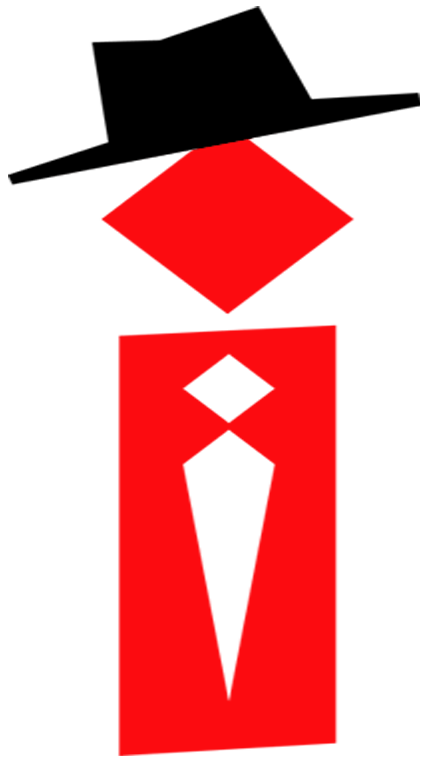 Does it rain much in your hometown? (Include how often)In what season does it rain the most? OR When (in what month/season) does it rain most in your hometown?What about the other parts of India? OR In which season does it rain most in other parts of India?Would you prefer to have, more rain or less rain (in your hometown)?Do you like rainy days? OR How do you feel on rainy days? ORDo you feel sad on rainy days? How does rain affect different people’s moods? OR How does rain affect people's lives?Do you prefer rainy days or sunny days?What do you do on rainy days (or, on a rainy day)?What do you usually do when it rains (or, when it starts to rain) and you are outside? TIME MANAGEMENTAre you ever late for anything?What excuses do you use when you are late?What excuses do people have when they are late?Are you good at organizing time?How do you usually organize time?6.  How would you teach your children time management?7. Do old people and young people manage time in a similar way?Part 2Describe an occasion when you got positive feedback for work that you didYou should sayWhat you did?When was itWhy you got positive feedback?How you felt about it?Part 3Do you like helping others?In your view should children be taught to help others?How can we encourage children to help others?Do you think people are less willing to help others these days compared to the past? Do people trust others as much as they used to in the past?How do people in your community help one another?How do students such as high school students help each other?How can charitable organizations help people?What are some examples of such organizations in your country?How do you think the volunteers themselves benefit?10. Should professionals be hired rather than using volunteer workers?11. Do you think international aid, for example from my national government to another is important?12. Can you give examples of international aid? 13. What do you think are the benefits of having unpaid volunteer workers?